Пропозиція ціни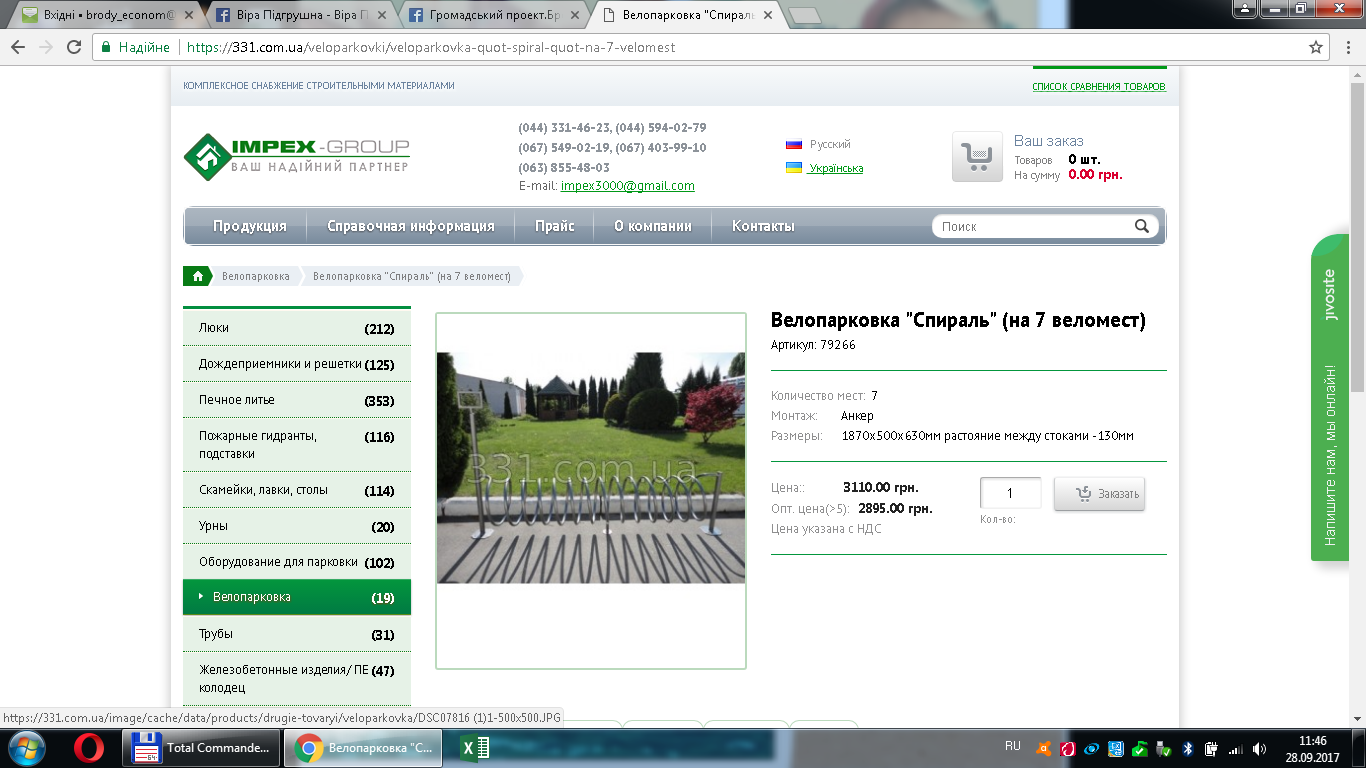 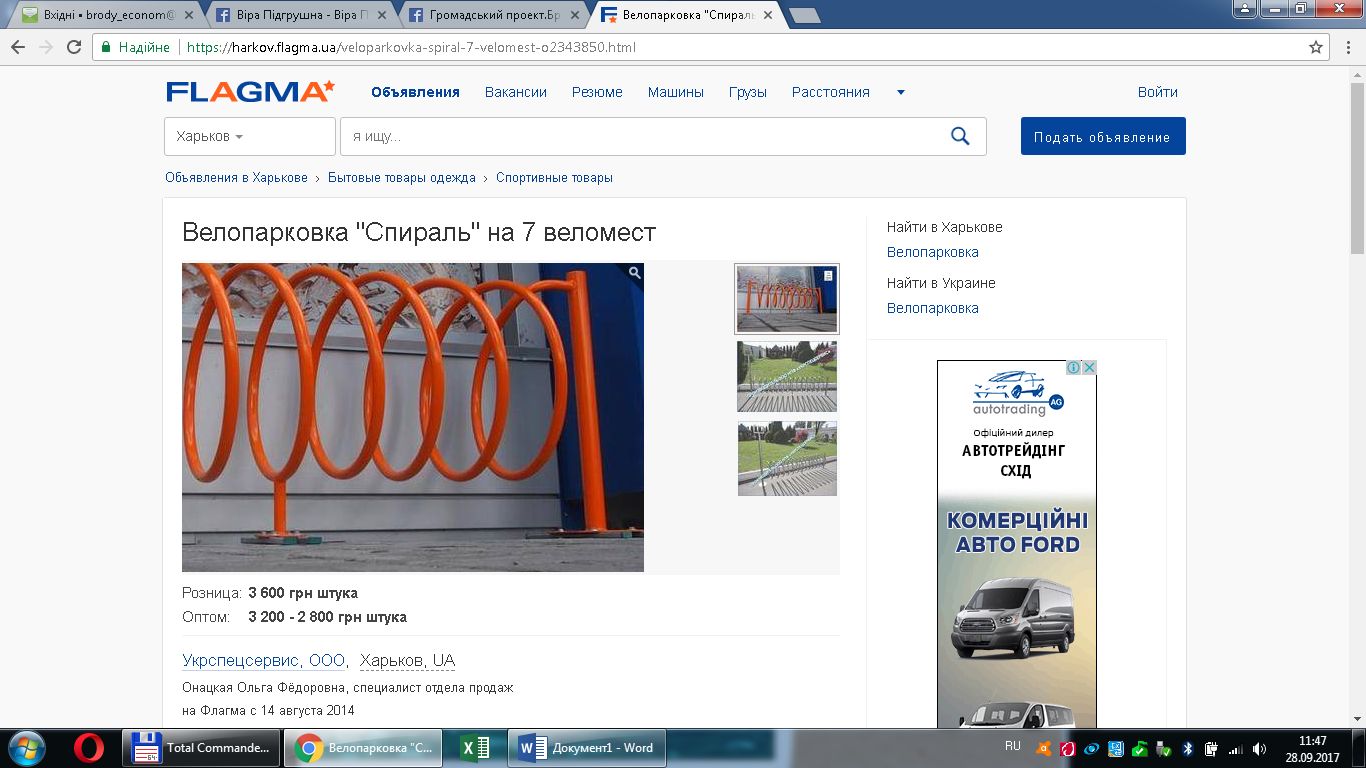 